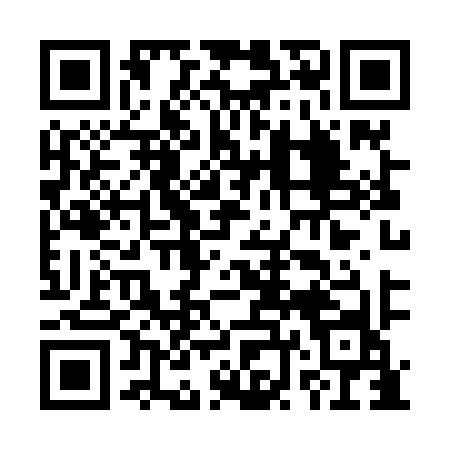 Prayer times for Alenina Lhota, Czech RepublicWed 1 May 2024 - Fri 31 May 2024High Latitude Method: Angle Based RulePrayer Calculation Method: Muslim World LeagueAsar Calculation Method: HanafiPrayer times provided by https://www.salahtimes.comDateDayFajrSunriseDhuhrAsrMaghribIsha1Wed3:225:3912:596:048:2010:272Thu3:195:3712:596:058:2110:303Fri3:165:3612:596:068:2310:334Sat3:135:3412:596:078:2410:355Sun3:105:3212:596:088:2610:386Mon3:075:3112:596:098:2710:417Tue3:045:2912:586:098:2910:438Wed3:015:2712:586:108:3010:469Thu2:575:2612:586:118:3210:4910Fri2:545:2412:586:128:3310:5211Sat2:515:2312:586:138:3410:5512Sun2:485:2112:586:148:3610:5713Mon2:455:2012:586:158:3711:0014Tue2:435:1912:586:158:3911:0315Wed2:425:1712:586:168:4011:0616Thu2:425:1612:586:178:4111:0717Fri2:415:1512:586:188:4311:0818Sat2:415:1312:586:198:4411:0819Sun2:405:1212:586:198:4511:0920Mon2:405:1112:586:208:4711:1021Tue2:395:1012:596:218:4811:1022Wed2:395:0912:596:228:4911:1123Thu2:385:0812:596:228:5011:1124Fri2:385:0712:596:238:5211:1225Sat2:385:0612:596:248:5311:1226Sun2:375:0512:596:248:5411:1327Mon2:375:0412:596:258:5511:1428Tue2:375:0312:596:268:5611:1429Wed2:375:0212:596:278:5711:1530Thu2:365:011:006:278:5811:1531Fri2:365:001:006:288:5911:16